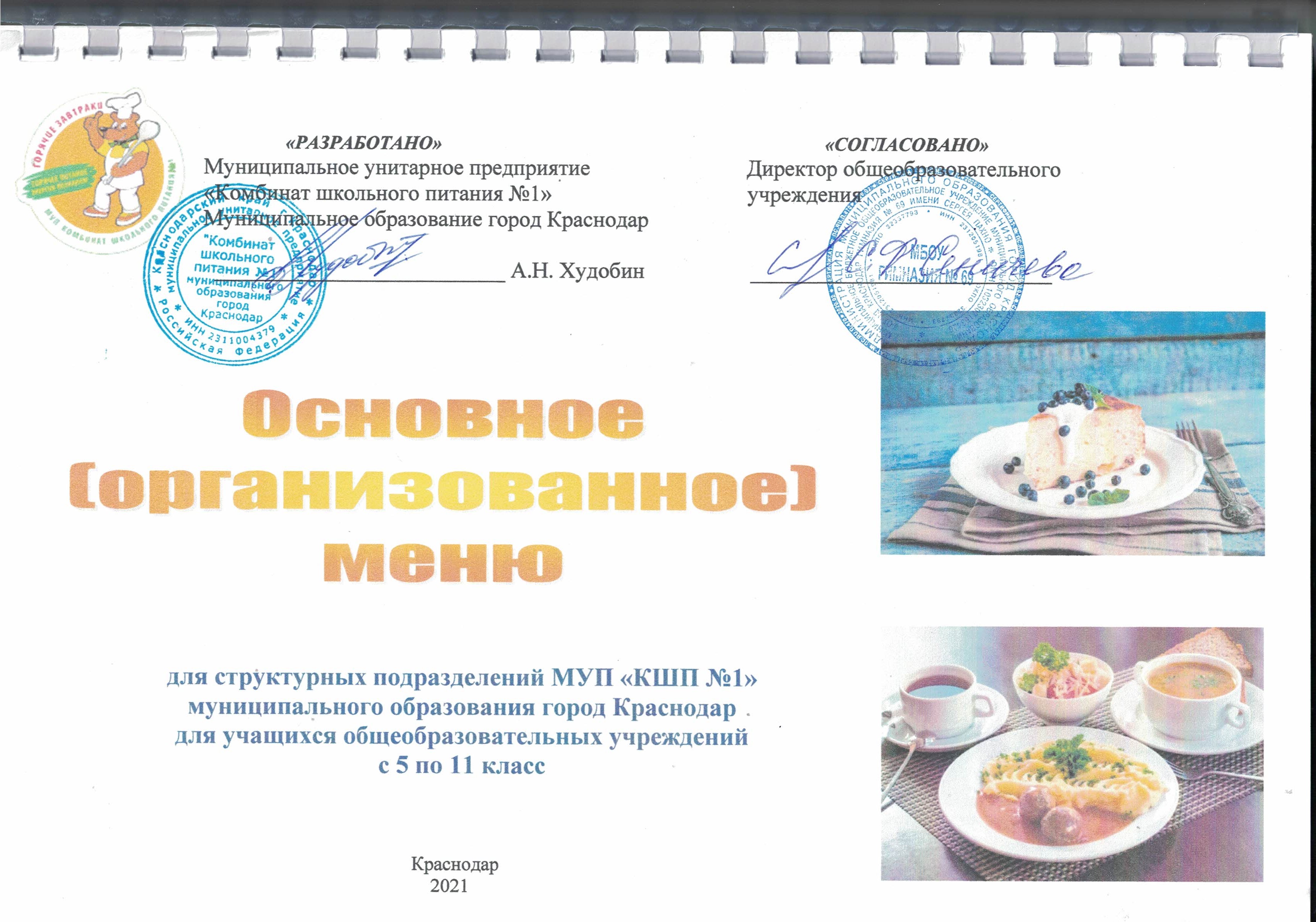 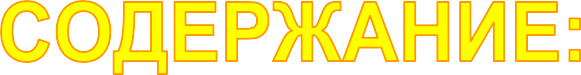 ВведениеГорячие завтраки для детей с 5 по 11 классГорячие обеды для детей ОВЗ с 5 по 11 классПолдники для детей ОВЗ с 5 по 11 класс Приложение А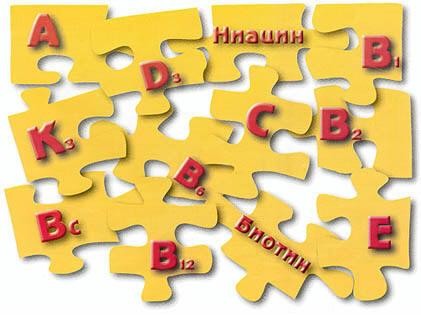 Приложение Б Приложение ВСписок использованной литературы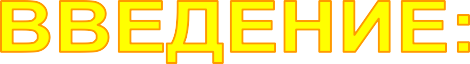 Сборник «Цикличное меню» (далее по тексту Сборник) предназначен для структурных подразделений муниципального унитарного предприятия «Комбинат школьного питания №1» муниципального образования город Краснодар обеспечивающих питание школьников.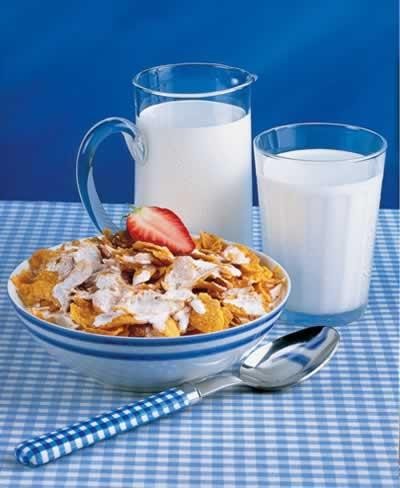 Сборник разработан специалистами муниципального унитарного предприятия«Комбинат школьного питания №1» муниципального образования город Краснодар и является техническим документом при организации питания учащихся образовательных организаций.Сборник составлен на основе наиболее распространённых традиционных блюд и кулинарных изделий в организации питания школьников 5-11 классов.Данное пособие подготовлено на основании рекомендаций СанПиН 2.3/2.4.3590-20 «Санитарно-эпидемиологические требования к организации общественного питания населения».Сборник содержит информацию о количественном составе, энергетической и пищевой ценности блюд.Введен с 1 сентября 2021 года.Горячие завтраки для детей с 5 по 11 класс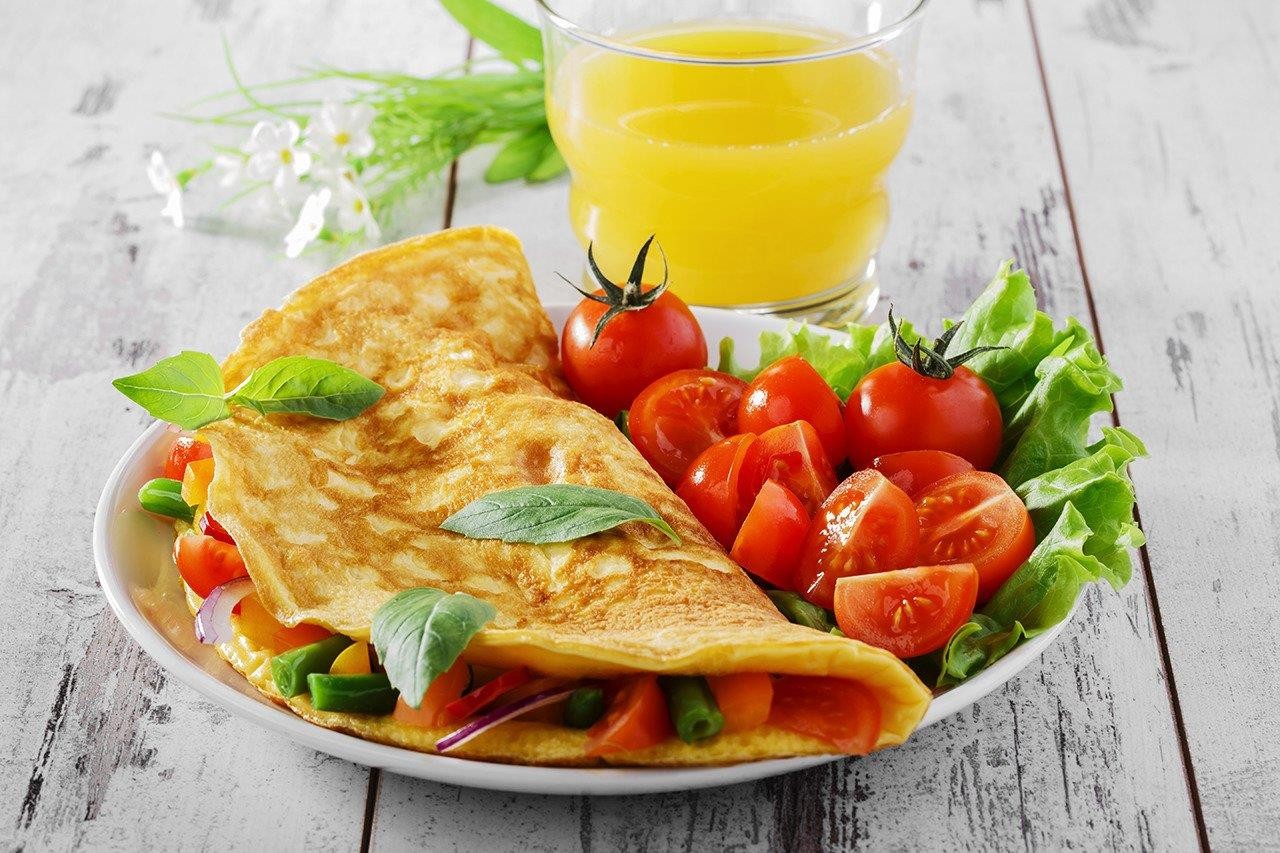 Горячие обеды для детей ОВЗ с 5 по 11 класс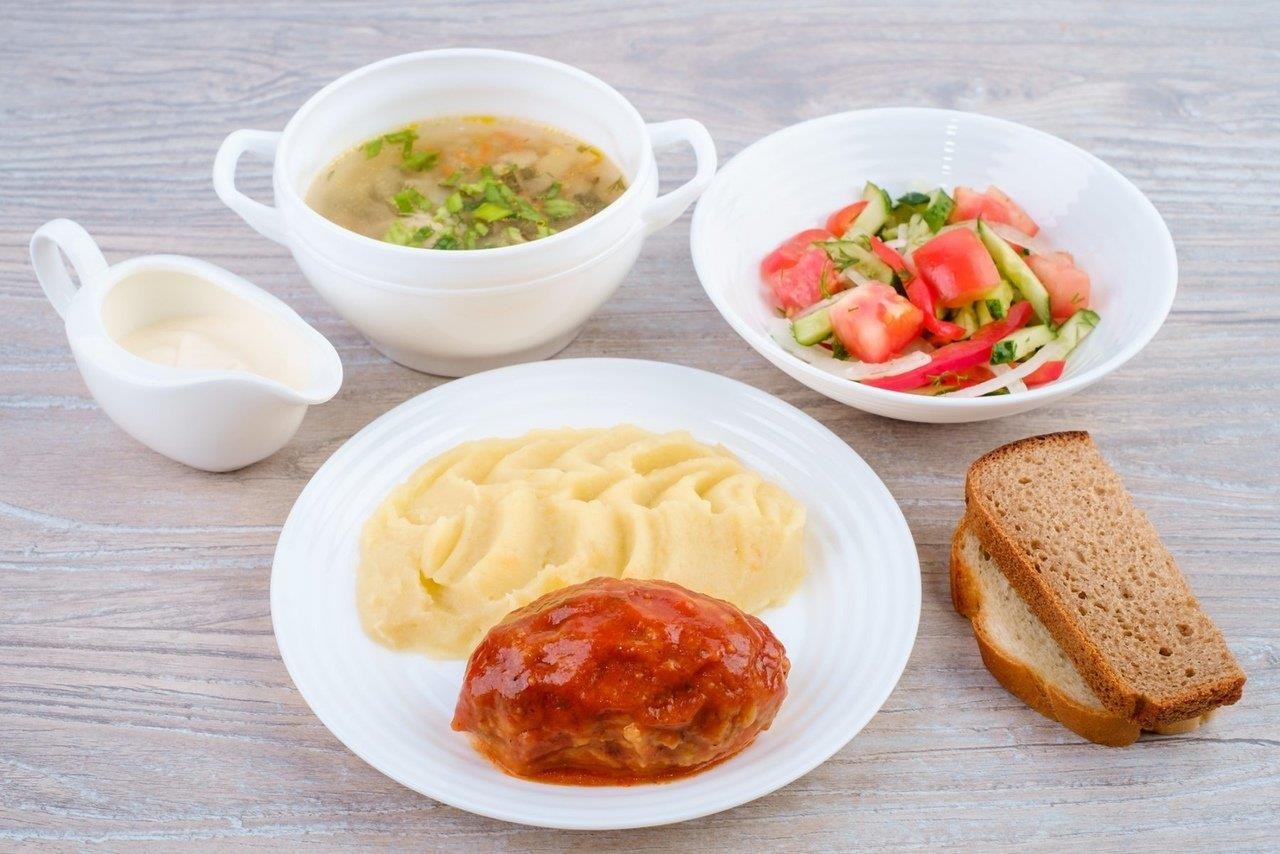 Полдники для детей ОВЗ с 5 по 11 класс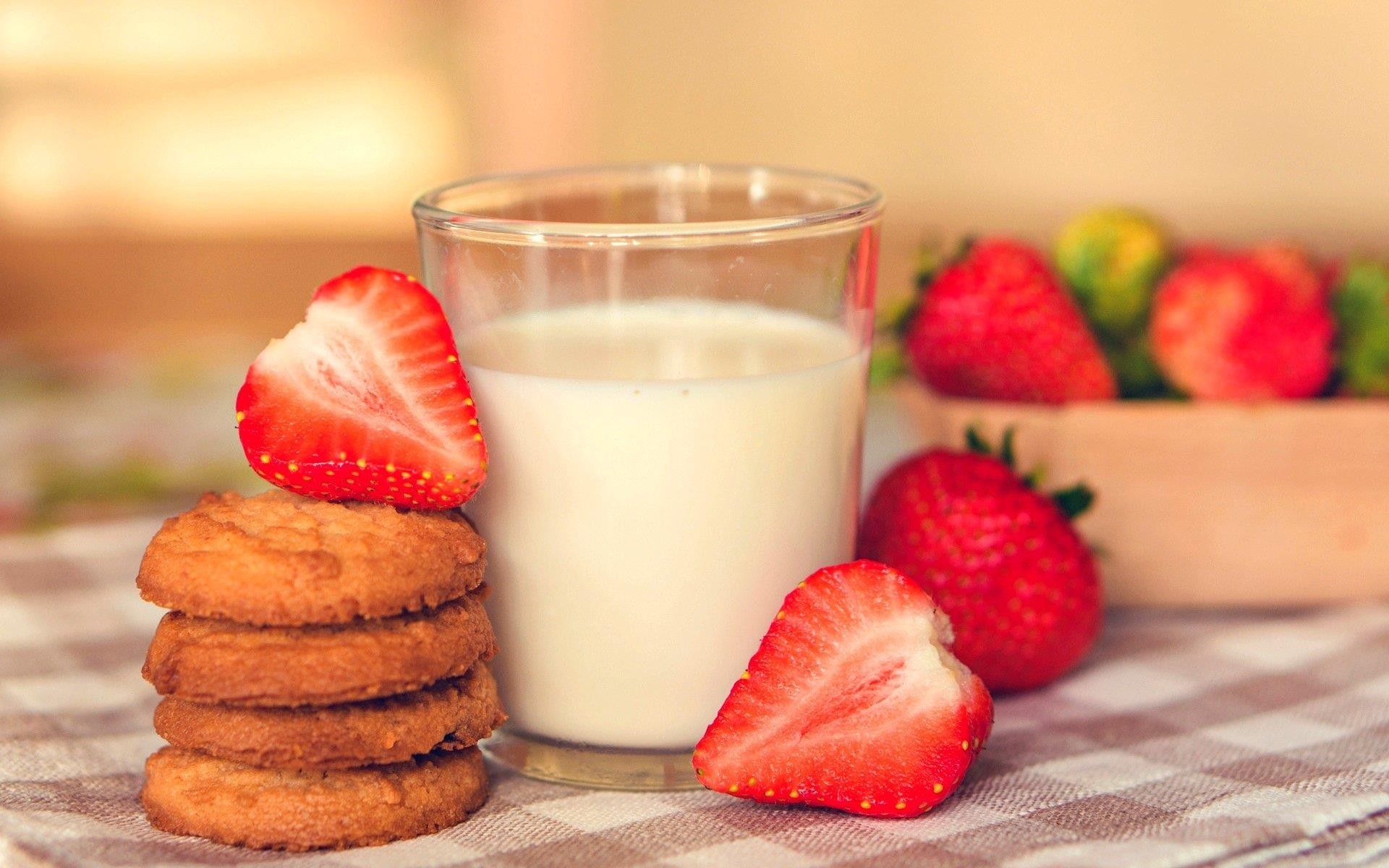 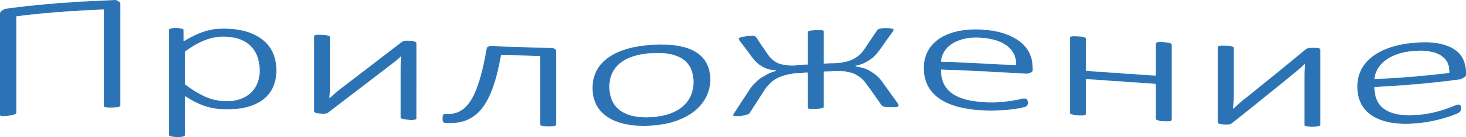 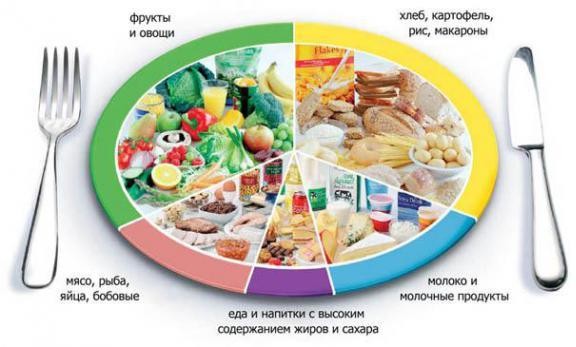 Приложение АФактический рацион питания должен соответствовать утверждённому примерному меню. В исключительных случаях допускается замена одних продуктов, блюд и кулинарных изделий на другие при условии их соответствия по пищевой ценности, и в соответствии с таблицей замены пищевых продуктов, что должно подтверждаться необходимыми расчётами (СанПиН 2.3/2.4.3590-20).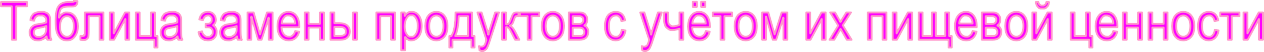 Продолжение таблицыПриложение Б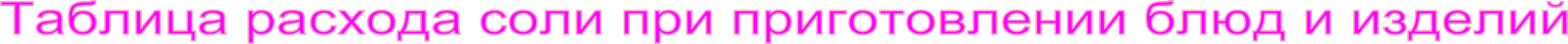 Приложение В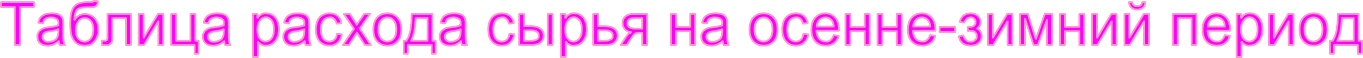 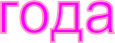 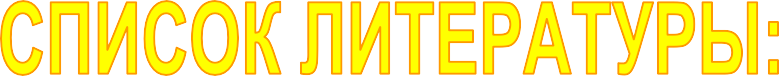 Сборник рецептур блюд и кулинарных изделий для предприятий общественного питания при общеобразовательных школах / Под общей редакцией В.Т.Лапшиной, изд-во «Хлебпродинформ», 2004. –	639с.Сборник технических нормативов – Сборник рецептур блюд и кулинарных изделий для питания школьников / Под общей редакцией М.П. Могильного, Изд-во Дели принт, 2017.- 544с.Единый сборник технологических нормативов, рецептур блюд и кулинарных изделий для детских садом, школ, школ-интернатов, детских домов, детских оздоровительных учреждений, учреждений профессионального образования, специализированных учреждений для несовершеннолетних нуждающихся в социальной реабилитации, лечебно-профилактических учреждений / Под редакцией профессора Перевалова А. Я.Сборник технологических нормативов – Сборник рецептур блюд и кулинарных изделий для предприятий общественного питания / Под общей редакцией Ф.Л. Марчука, изд-во ТОО «Пчёлка», 1994.- 616с.Скурихин И.М., Волгарева М.Н. Химический состав пищевых продуктов. Изд. 2-е – М.: Агропромиздат, 1987. Кн. 1: Справочные таблицы содержания основных пищевых веществ и энергетической ценности пищевых продуктов. – 224с.; Кн. 2: Справочные таблицы содержания аминокислот, жирных кислот, витаминов, макро- и микроэлементов, органических кислот и углеводов. - 360с.СанПин 2.3/2.4.3590-20 «Санитарно-эпидемиологические требования к организации общественного питания населения».Технологические карты муниципального унитарного предприятия «КШП №1» муниципального образования город Краснодар на кулинарные изделия (или блюда).Комплекс 1Комплекс 1№Приём пищи,МассаПищевые веществаПищевые веществаПищевые веществаКкалрецептурынаименование блюдапорции(г)КкалБЖУКкалТКСалат по-сезону1000,756,002,3566,60451-04Шницель говяжий10015,9014,4016,00261,00508-04Каша рассыпчатая18010,1813,8348,96345,50ТККофейный напиток с молоком2003,162,7015,9590,00ТКХлеб пшеничный302,100,6015,0071,70ТКХлеб ржано-пшеничный301,800,3013,5063,00Итого64033,8937,83111,76897,80Комплекс 2Комплекс 2№Приём пищи,МассаПищевые веществаПищевые веществаПищевые веществаКкалрецептурынаименование блюдапорции(г)КкалБЖУКкалТКОвощи (по-сезону)1001,10,23,822ТКРыба запеченная10016,215,14,4214312-17Пюре картофельное1803,685,7624,5164,76ТКЧай с сахаром200/100,070,022060ТКХлеб пшеничный302,10,61571,7ТКХлеб ржаной301,80,313,563ИТОГО65024,9521,9881,20595,46Комплекс 3Комплекс 3№Приём пищи,МассаПищевые веществаПищевые веществаПищевые веществаКкалрецептурынаименование блюдапорции(г)КкалБЖУКкал438-04Азу20017,809,6019,40242,00ТККомпот из плодов или ягод сушеных2000,780,0527,63114,80ТКФрукты свежие1000,400,409,8047,00ТКХлеб пшеничный402,800,8020,0095,60ТКХлеб ржано-пшеничный301,800,3013,5063,00ИТОГО57023,5811,1590,33562,40Комплекс 4Комплекс 4№Приём пищи,МассаПищевые веществаПищевые веществаПищевые веществаКкалрецептурынаименование блюдапорции(г)КкалБЖУКкалТКСалат по-сезону1000,756,002,3566,60261, 262-17Сердце или печень, тушенная в соусе(333-17)75/2518,6610,390,30181,86204-17Макароны отварные с сыром18012,1814,3330,70300,96389-17,ТКСок натуральный или напиток витаминизированный2001,000,0020,2084,80ТКХлеб пшеничный402,800,8020,0095,60ТКХлеб ржано-пшеничный301,800,3013,5063,00ТККондитерское изделие150,984,209,30106,00Итого66538,1736,0296,35898,82№наименование блюдапорцииПищевые веществаПищевые веществаПищевые веществаКкалрецептурынаименование блюдапорции(г)Ккалнаименование блюдапорцииБЖУКкалТКОвощи (по-сезону)1001,100,203,8022,0015-2017Сыр порционно153,913,920,0050,50365-03Омлет с зеленым горошком маслом180/1016,8933,824,93391,44382-17Какао с молоком2004,083,5417,58121,77ТКХлеб пшеничный402,800,8020,0095,60ТКХлеб ржано-пшеничный301,800,3013,5063,00Итого57530,5842,5859,81744,31Комплекс 6Комплекс 6№Приём пищи,МассаПищевые веществаПищевые веществаПищевые веществаКкалрецептурынаименование блюдапорции(г)КкалБЖУКкал210-03Рагу из филе птицы20017,879,8120,40226,27389-17,ТКСок натуральный или напиток витаминизированный1800,900,0018,1876,32ТКФрукты свежие1000,400,409,8047,00ТКХлеб пшеничный402,800,8020,0095,60ТКХлеб ржано-пшеничный301,800,3013,5063,00ТККондитерское изделие201,008,5015,00112,00Итого57024,7719,8196,88620,19Комплекс 7Комплекс 7№Приём пищи,МассаПищевые веществаПищевые веществаПищевые веществаКкалрецептурынаименование блюдапорции(г)КкалБЖУКкал15-2017Сыр порционно153,913,920,0050,50223-11Запеканка из творога с молоком сгущенным180/10106,6122,5935,84475,80ТКЧай с сахаром200/100,070,0220,0060,00ТКФрукты свежие1000,400,409,8047,00ТКХлеб пшеничный402,800,8020,0095,60ТКХлеб ржано-пшеничный301,800,3013,5063,00Итого585115,5928,0399,14791,90Комплекс 8Комплекс 8№Приём пищи,МассаПищевые веществаПищевые веществаПищевые веществаКкалрецептурынаименование блюдапорции(г)КкалБЖУКкалТКОвощи (по-сезону)1001,100,203,8022,00451-04Биточки говяжьи10015,9014,4016,00261,00540-04Рагу овощное 2 вариант1804,149,1819,26174,60ТККисель из свежих плодов или ягод2000,1324,500,04117,00ТКХлеб пшеничный402,800,8020,0095,60ТКХлеб ржано-пшеничный301,800,3013,5063,00Итого65025,8749,3872,60733,20Комплекс 9Комплекс 9№Приём пищи,МассаПищевые веществаПищевые веществаПищевые веществаКкалрецептурынаименование блюдапорции(г)КкалБЖУКкалТКОвощи (по-сезону)1001,100,203,8022,00374-04Рыба, тушенная в томате с овощами10010,605,105,60112,00305-17Рис припущенный1804,375,1644,00239,94ТККофейный напиток с молоком2003,162,7015,9590,00ТКХлеб пшеничный402,800,8020,0095,60ТКХлеб ржано-пшеничный301,800,3013,5063,00Итого65023,8314,26102,85622,54Комплекс 10Комплекс 10№Приём пищи,МассаПищевые веществаПищевые веществаПищевые веществаКкалрецептурынаименование блюдапорции(г)КкалБЖУКкал244-11Плов из говядины20020,4019,1132,51396,00ТКЧай с сахаром и лимоном200/10/70,130,0215,2062,00ТКФрукты свежие1000,400,409,8047,00ТКХлеб пшеничный402,800,8020,0095,60ТКХлеб ржано-пшеничный301,800,3013,5063,00Итого58725,5320,6391,01663,60Комплекс 11Комплекс 11№Приём пищи,МассаПищевые веществаПищевые веществаПищевые веществаКкалрецептурынаименование блюдапорции(г)КкалБЖУКкалТКОвощи (по-сезону)1001,100,203,8022,00239, 331-17Тефтели рыбные75/3010,558,8712,71172,98312-11Пюре картофельное1803,685,7624,50164,76389-17,ТКСок натуральный или напиток витаминизированный1800,900,0018,1876,32ТКХлеб пшеничный402,800,8020,0095,60ТКХлеб ржано-пшеничный301,800,3013,5063,00Итого63520,8315,9392,69594,66Комплекс 12Комплекс 12№Приём пищи,МассаПищевые веществаПищевые веществаПищевые веществаКкалрецептурынаименование блюдапорции(г)КкалБЖУКкалТКОвощи (по-сезону)1001,100,203,8022,00437-04Гуляш50/5013,906,504,00132,00203-17Макароны отварные с маслом1806,556,9436,55234,86382-17Какао с молоком2004,083,5417,58121,77ТКХлеб пшеничный402,800,8020,0095,60ТКХлеб ржано-пшеничный301,800,3013,5063,00Итого65030,2318,2895,43669,23Комплекс 13Комплекс 13№Приём пищи,МассаПищевые веществаПищевые веществаПищевые веществаКкалрецептурынаименование блюдапорции(г)КкалБЖУКкалТКНагетсы из филе птицы1007,307,6031,82534,00540-04Рагу овощное 2 вариант1804,149,1819,26174,60ТКЧай с сахаром и лимоном200/10/70,130,0215,2062,00ТКФрукты свежие1000,400,409,8047,00ТКХлеб пшеничный402,800,8020,0095,60ТКХлеб ржано-пшеничный301,800,3013,5063,00Итого66716,5718,30109,58976,20Комплекс 14Комплекс 14№Приём пищи,МассаПищевые веществаПищевые веществаПищевые веществаКкалрецептурынаименование блюдапорции(г)КкалБЖУКкалТКСалат по-сезону1000,756,002,3566,60210-17Омлет натуральный с маслом сливочным180/1018,2527,543,37334,30389-17,ТКСок натуральный или напиток витаминизированный2001,000,0020,2084,80ТКХлеб пшеничный402,800,8020,0095,60ТКХлеб ржано-пшеничный301,800,3013,5063,00Итого56024,6034,6459,42644,30Комплекс 15Комплекс 15№Приём пищи,МассаПищевые веществаПищевые веществаПищевые веществаКкалрецептурынаименование блюдапорции(г)КкалБЖУКкалТКОвощи (по-сезону)1001,100,203,8022,00235-17Шницель рыбный натуральный10013,768,089,00164,00312-11Пюре картофельное1803,685,7624,50164,76ТКЧай с сахаром200/100,070,0220,0060,00ТКХлеб пшеничный402,80,8020,0095,60ТКХлеб ржано-пшеничный301,80,3013,5063,00Итого66023,2115,1690,80569,36Комплекс 16Комплекс 16№Приём пищи,МассаПищевые веществаПищевые веществаПищевые веществаКкалрецептурынаименование блюдапорции(г)КкалБЖУКкал347-2018Котлеты "Школьные"10014,7011,1012,70210,00540-04Рагу овощное 2 вариант1804,149,1819,26174,60ТККомпот из плодов или ягод сушеных2000,780,0527,63114,80ТКФрукты свежие1000,400,409,8047,00ТКХлеб пшеничный402,800,8020,0095,60ТКХлеб ржано-пшеничный301,800,3013,5063,00ТККондитерское изделие201,008,5015,00112,00Итого67025,6230,33117,89817,00Комплекс 17Комплекс 17№Приём пищи,МассаПищевые веществаПищевые веществаПищевые веществаКкалрецептурынаименование блюдапорции(г)КкалБЖУКкалТКОвощи (по-сезону)1001,100,203,8022,00ТКГречка по- Кубански20028,8510,4079,73517,68ТКЧай с сахаром200/100,070,0220,0060,00ТКХлеб пшеничный402,800,8020,0095,60ТКХлеб ржано-пшеничный301,800,3013,5063,00Итого58034,6211,72137,03758,28Комплекс 18Комплекс 18№Приём пищи,МассаПищевые веществаПищевые веществаПищевые веществаКкалрецептурынаименование блюдапорции(г)КкалБЖУКкалТКСалат по-сезону1000,756,002,3566,60211-17Омлет с сыром с маслом сливочным180/1023,4133,903,25412,91ТККофейный напиток с молоком2003,162,7015,9590,00ТКХлеб пшеничный402,800,8020,0095,60ТКХлеб ржано-пшеничный301,800,3013,5063,00Итого56031,9243,7055,05728,11Комплекс 19Комплекс 19№Приём пищи,МассаПищевые веществаПищевые веществаПищевые веществаКкалрецептурынаименование блюдапорции(г)КкалБЖУКкал431-04Печень по-строгановски75/3513,6013,603,90195,00205-17Макароны отварные с овощами1806,217,1934,23226,08ТККомпот из плодов или ягод сушеных2000,780,0527,63114,80ТКФрукты свежие1000,400,409,8047,00ТКХлеб пшеничный402,800,8020,0095,60ТКХлеб ржано-пшеничный301,800,3013,5063,00Итого66025,5922,34109,06741,48Комплекс 20Комплекс 20№Приём пищи,МассаПищевые веществаПищевые веществаПищевые веществаКкалрецептурынаименование блюдапорции(г)КкалБЖУКкалТКОвощи (по-сезону)1001,100,203,8022,00ТКПлов из птицы20026,6713,6037,73382,67389-17,ТКСок натуральный или напиток витаминизированный1800,900,0018,1876,32ТКХлеб пшеничный402,800,8020,0095,60ТКХлеб ржано-пшеничный301,800,3013,5063,00Итого55033,2714,9093,21639,59Комплекс 21Комплекс 21№Приём пищи,МассаПищевые веществаПищевые веществаПищевые веществаКкалрецептурынаименование блюдапорции(г)КкалБЖУКкал163-03Котлета "Здоровье"10015,9613,868,94226,00ТККаша с овощами1807,201,2650,40225,00ТКЧай с сахаром200/100,070,0220,0060,00ТКФрукты свежие1000,400,409,8047,00ТКХлеб пшеничный402,800,8020,0095,60ТКХлеб ржано-пшеничный301,800,3013,5063,00Итого66028,2316,64122,64716,60Комплекс 22Комплекс 22№Приём пищи,МассаПищевые веществаПищевые веществаПищевые веществаКкалрецептурынаименование блюдапорции(г)КкалБЖУКкал234-17Биточек рыбный с маслом сливочным100/512,2411,3914,75211,00312-11Пюре картофельное1803,685,7624,50164,76389-17,ТКСок натуральный или напиток витаминизированный1800,900,0018,1876,32ТКФрукты свежие1000,400,409,8047,00ТКХлеб пшеничный402,800,8020,0095,60ТКХлеб ржано-пшеничный301,800,3013,5063,00ТККондитерское изделие201,008,5015,00112,00Итого65522,8227,15115,73769,68№рецептурыПриём пищи,наименование блюдаМасса порцииПищевые вещества(г)Пищевые вещества(г)Пищевые вещества(г)Ккал№рецептурыПриём пищи,наименование блюдаМасса порцииБЖУКкал15-2017Сыр порционно153,913,920,0050,50ТКЗапеканка творожная с курагой со сметаной200/59,807,75134,70844,50ТКЧай с сахаром и лимоном200/10/70,130,0215,2062,00ТКФрукты свежие1000,400,409,8047,00ТКХлеб пшеничный302,100,6015,0071,70ТКХлеб ржано-пшеничный301,800,3013,5063,00Итого59718,1312,99188,201138,70Комплекс 24Комплекс 24№рецептурыПриём пищи,наименование блюдаМасса порцииПищевые вещества(г)Пищевые вещества(г)Пищевые вещества(г)Ккал№рецептурыПриём пищи,наименование блюдаМасса порцииБЖУКкалТКБиточек из говядины с помидором, запеченный под сырной корочкой1005,605,3339,07220,00508-04Каша рассыпчатая18010,1813,8348,96345,50ТККомпот из плодов или ягод сушеных2000,780,0527,63114,80ТКФрукты свежие1000,400,409,8047,00ТКХлеб пшеничный402,800,8020,0095,60ТКХлеб ржано-пшеничный301,800,3013,5063,00Итого65021,5620,71158,96885,90Комплекс 25Комплекс 25№Приём пищи,МассаПищевые веществаПищевые веществаПищевые веществаКкалрецептурынаименование блюдапорции(г)КкалБЖУКкалТКСалат по-сезону1000,756,002,3566,60ТКРыба, запеченная с помидором10016,7011,202,38189,92310-11Картофель отварной1803,435,1827,62170,82ТККисель из свежих плодов или ягод2000,1324,500,04117,00ТКХлеб пшеничный402,800,8020,0095,60ТКХлеб ржано-пшеничный301,800,3013,5063,00Итого65025,6147,9865,89702,94Комплекс 26Комплекс 26№Приём пищи,МассаПищевые веществаПищевые веществаПищевые веществаКкалрецептурынаименование блюдапорции(г)КкалБЖУКкал436-04Жаркое по-Домашнему20017,809,8021,60250,00ТКЧай с сахаром200/100,070,0220,0060,00ТКФрукты свежие1000,400,409,8047,00ТКХлеб пшеничный402,800,8020,0095,60ТКХлеб ржано-пшеничный301,800,3013,5063,00Итого58022,8711,3284,90515,60Комплекс 27Комплекс 27№Приём пищи,МассаПищевые веществаПищевые веществаПищевые веществаКкалрецептурынаименование блюдапорции(г)КкалБЖУКкалТКСалат по-сезону1000,756,002,3566,60234-17Котлета рыбная с маслом сливочным100/1012,2815,0114,81244312-11Пюре картофельное1803,685,7624,5164,76389-17,ТКСок натуральный или напиток витаминизированный2001,000,0020,2084,80ТКХлеб пшеничный402,800,8020,0095,60ТКХлеб ржано-пшеничный301,800,3013,5063,00Итого66022,3127,8795,36718,76Комплекс 28Комплекс 28№Приём пищи,МассаПищевые веществаПищевые веществаПищевые веществаКкалрецептурынаименование блюдапорции(г)КкалБЖУКкалТКОвощи (по-сезону)1001,10,23,822ТКФиле птицы, тушенное в соусе75/2513,376,450,75124,90203-17Макароны отварные с маслом1806,556,9436,55234,86ТККисель из свежих плодов или ягод2000,1324,500,04117,00ТКХлеб пшеничный402,800,8020,0095,60ТКХлеб ржано-пшеничный301,800,3013,5063,00Итого65024,6538,9970,84635,36Комплекс 29Комплекс 29№Приём пищи,МассаПищевые веществаПищевые веществаПищевые веществаКкалрецептурынаименование блюдапорции(г)КкалБЖУКкал222-17Пудинг из творога, запеченный с молоком сгущенным180/1028,2820,2548,84490,20ТКЧай с сахаром200/100,070,0220,0060,00ТКФрукты свежие1000,400,409,8047,00ТКХлеб пшеничный402,800,8020,0095,60ТКХлеб ржано-пшеничный301,800,3013,5063,00ТККондитерское изделие201,008,5015,00112,00Итого59034,3530,27127,14867,80Комплекс 30Комплекс 30№Приём пищи,МассаПищевые веществаПищевые веществаПищевые веществаКкалрецептурынаименование блюдапорции(г)КкалБЖУКкалТКОвощи (по-сезону)1001,10,23,822451-04Котлета говяжья10015,914,4016,00261,00540-04Рагу овощное 2 вариант1804,149,1819,26174,60389-17,ТКСок натуральный или напиток витаминизированный1800,900,0018,1876,32ТКХлеб пшеничный402,80,8020,0095,60ТКХлеб ржано-пшеничный301,800,3013,5063,00Итого63026,6424,8890,74692,52ВСЕГО ЗА 30 ДНЕЙ880,38765,772982,4721912,28СРЕДНЯЯ29,3525,5399,42730,41ПонедельникПонедельник№Приём пищи,МассаПищевые веществаПищевые веществаПищевые веществаКкалрецептурынаименование блюдапорции(г)КкалБЖУКкалТКСалат по-сезону1000,756,002,3566,60139-04Суп картофельный с бобовыми2506,205,6022,30167,00451-04Шницель говяжий10015,9014,4016,00261,00508-04Каша рассыпчатая18010,1813,8348,96345,50685-04Чай с сахаром200/150,200,0015,0058,00ТКХлеб пшеничный604,201,2030,00143,40ТКХлеб ржано-пшеничный402,400,4018,0084,00Итого94539,8341,43152,611125,50ВторникВторник№Приём пищи,МассаПищевые веществаПищевые веществаПищевые веществаКкалрецептурынаименование блюдапорции(г)КкалБЖУКкал98-11Суп крестьянский с крупой2502,605,3014,30116,00ТКРыба запеченная10016,2015,104,40214,00312-11Пюре картофельное1803,685,7624,5164,76389-17, ТКСок натуральный или напиток витаминизированный1800,900,0018,1876,32ТКФрукты свежие1000,400,409,8047,00ТКХлеб пшеничный604,201,2030,00143,40ТКХлеб ржано-пшеничный402,400,4018,0084,00ИТОГО91030,3828,16119,18845,48СредаСреда№Приём пищи,МассаПищевые веществаПищевые веществаПищевые веществаКкалрецептурынаименование блюдапорции(г)КкалБЖУКкал15-2017Сыр порционно4010,4310,440,00134,67111-11Суп с макаронными изделиями2502,395,0813,00117,00ТКЗапеканка творожная с курагой со сметаной200/510,0012,10134,00747,00ТККофейный напиток с молоком2003,162,7015,9590,00ТКФрукты свежие1000,400,409,8047,00ТККондитерское изделие201,008,5015,00112,00ТКХлеб пшеничный604,201,2030,00143,40ТКХлеб ржано-пшеничный402,400,4018,0084,00ИТОГО89533,9840,82235,751475,07ЧетвергЧетверг№Приём пищи,МассаПищевые веществаПищевые веществаПищевые веществаКкалрецептурынаименование блюдапорции(г)КкалБЖУКкалТКСалат по-сезону1000,756,002,3566,60108-11Суп картофельный с клецками2503,564,6018,54144,25340-04Омлет натуральный с маслом сливочным200/520,2326,153,65331,10389-17, ТКСок натуральный или напиток витаминизированный1800,900,0018,1876,32ТКФрукты свежие1000,400,409,8047,00ТКХлеб пшеничный503,501,0025,00119,50ТКХлеб ржано-пшеничный503,000,5022,50105,00ИТОГО93532,3438,65100,02889,77ПятницаПятница№Приём пищи,МассаПищевые веществаПищевые веществаПищевые веществаКкалрецептурынаименование блюдапорции(г)КкалБЖУКкал135-04Суп из овощей2502,204,4012,4099,00ТКНагетсы из филе птицы1007,307,6031,82534,00540-04Рагу овощное 2 вариант1804,149,1819,26174,60382-17Какао с молоком2004,083,5417,58121,77ТКФрукты свежие1000,400,409,8047,00ТКХлеб пшеничный604,201,2030,00143,40ТКХлеб ржано-пшеничный402,400,4018,0084,00ИТОГО93021,3623,18134,481139,20ПонедельникПонедельник№Приём пищи,МассаПищевые веществаПищевые веществаПищевые веществаКкалрецептурынаименование блюдапорции(г)КкалБЖУКкалТКСалат по-сезону1000,756,002,3566,60110-04Борщ с капустой и картофелем2502,005,2013,10106,00244-11Плов из говядины75/1502,9521,5036,57445,50685-04Чай с сахаром200/150,200,0015,0058,00ТКФрукты свежие1000,400,409,8047,00ТКХлеб пшеничный503,501,0025,00119,50ТКХлеб ржано-пшеничный402,400,4018,0084,00ИТОГО98012,2034,50119,82926,60ВторникВторник№Приём пищи,МассаПищевые веществаПищевые веществаПищевые веществаКкалрецептурынаименование блюдапорции(г)КкалБЖУКкал15-2017Сыр порционно4511,7311,750,00151,50137-04Суп картофельный с мясными фрикадельками50/2002,002,4014,8090,00223-11Запеканка из творога со сметаной200/1035,5725,6633,96512,60ТККисель из сушеных фруктов2000,720,0013,2057,20ТКФрукты свежие1000,400,409,8047,00ТКХлеб пшеничный503,501,0025,00119,50ТКХлеб ржано-пшеничный402,400,4018,0084,00ИТОГО89559,6845,15119,141126,37СредаСреда№Приём пищи,МассаПищевые веществаПищевые веществаПищевые веществаКкалрецептурынаименование блюдапорции(г)КкалБЖУКкалТКСалат по-сезону1000,756,002,3566,60144-04Суп из овощей с фасолью2503,904,6014,60116,00431-04Печень по-строгановски100/3518,3618,365,27263,30204-17Макароны отварные с сыром18012,1814,3330,70300,96389-17, ТКСок натуральный или напиток витаминизированный1800,900,0018,1876,32ТККондитерское изделие201,008,5015,00112,00ТКХлеб пшеничный553,851,1027,50131,45ТКХлеб ржано-пшеничный402,400,4018,0084,00ИТОГО96043,3453,29131,601150,63ЧетвергЧетверг№Приём пищи,МассаПищевые веществаПищевые веществаПищевые веществаКкалрецептурынаименование блюдапорции(г)КкалБЖУКкал109-04Борщ2501,705,1010,3093,00210-03Рагу из филе птицы75/15020,1011,0422,95254,60389-17, ТКСок натуральный или напиток витаминизированный1800,900,0018,1876,32ТКФрукты свежие1000,400,409,8047,00ТКХлеб пшеничный604,201,2030,00143,40ТКХлеб ржано-пшеничный503,000,5022,50105,00Итого86529,5318,26110,75705,00ПятницаПятница№Приём пищи,МассаПищевые веществаПищевые веществаПищевые веществаКкалрецептурынаименование блюдапорции(г)КкалБЖУКкалТКСалат по-сезону1000,756,002,3566,60130-04Рассольник2502,104,5013,60104,00234-17Котлета рыбная10012,207,7614,68178,00203-17Макароны отварные с маслом1806,556,9436,55234,86ТКЧай с сахаром и лимоном200/10/70,130,0215,2062,00ТККондитерское изделие150,984,209,30106,00ТКХлеб пшеничный604,201,2030,00143,40ТКХлеб ржано-пшеничный402,400,4018,0084,00ИТОГО96230,0831,00142,66993,18ВСЕГО ЗА 10 ДНЕЙ332,72354,441366,0110376,80СРЕДНЯЯ33,2735,44136,601037,68ПонедельникПонедельник№Приём пищи,МассаПищевые веществаПищевые веществаПищевые веществаКкалрецептурынаименование блюдапорции(г)КкалБЖУКкалТКБулочка сырная15017,8524,6062,40549,00342-17Компот из свежих плодов2000,160,1627,81114,60Итого35018,0124,7690,21663,60ВторникВторник№Приём пищи,МассаПищевые веществаПищевые веществаПищевые веществаКкалрецептурынаименование блюдапорции(г)КкалБЖУКкал420-17Котлета говяжья, запеченная в тесте10011,9910,4133,17274ТКЧай с сахаром200/100,070,0220,0060,00ТККондитерское изделие403,705,2030,00176,00ИТОГО35015,7615,6383,17510,00СредаСреда№Приём пищи,МассаПищевые веществаПищевые веществаПищевые веществаКкалрецептурынаименование блюдапорции(г)КкалБЖУКкал410-17Ватрушка с творогом10012,307,3138,90269,30386-17,386-17,ТККисломолочный продукт2505,805,008,00100,00ИТОГО35018,1012,3146,90369,30ЧетвергЧетверг№Приём пищи,МассаПищевые веществаПищевые веществаПищевые веществаКкалрецептурынаименование блюдапорции(г)КкалБЖУКкал742-04Кулебяка с капустой1006,035,8331,23202,86389-17,ТКСок натуральный или напитоквитаминизированный2001,000,0020,2084,80ТКФрукты свежие1000,400,409,8047,00Итого4007,436,2361,23334,66ПятницаПятница№Приём пищи,МассаПищевые веществаПищевые веществаПищевые веществаКкалрецептурынаименование блюдапорции(г)КкалБЖУКкал743-04Расстегай с мясом15023,3616,0844,96420,00350-17Кисель из плодов свежих2000,1324,500,04117,00Итого35023,4940,5845,00537,00ПонедельникПонедельник№Приём пищи,МассаПищевые веществаПищевые веществаПищевые веществаКкалрецептурынаименование блюдапорции(г)КкалБЖУКкал471-03Булочка бриошь с изюмом1506,5710,9552,50333,00ТККофейный напиток с молоком2003,162,7015,9590,00Итого3509,7313,6568,45423,00ВторникВторник№Приём пищи,МассаПищевые веществаПищевые веществаПищевые веществаКкалрецептурынаименование блюдапорции(г)КкалБЖУКкал406-17Пирожок печеный с картофелем1509,0511,4055,35360,00385-17,ТКМолоко или коктейль молочный2005,805,009,60107,00Итого35014,8516,4064,95467,00СредаСреда№Приём пищи,МассаПищевые веществаПищевые веществаПищевые веществаКкалрецептурынаименование блюдапорции(г)КкалБЖУКкалТККотлета куриная, запеченная в тесте10011,9910,4133,17274,00ТКЧай с сахаром200/100,070,0220,0060,00ТКФрукты свежие1000,400,409,8047,00Итого41012,4610,8362,97381,00ЧетвергЧетверг№Приём пищи,МассаПищевые веществаПищевые веществаПищевые веществаКкалрецептурынаименование блюдапорции(г)КкалБЖУКкал406-17Пирожок печеный с печенью10015,5710,7229,97280,00389-17,ТКСок натуральный или напитоквитаминизированный1800,900,0018,1876,32ТКФрукты свежие1000,400,409,8047,00Итого38016,8711,1257,95403,32ПятницаПятница№Приём пищи,МассаПищевые веществаПищевые веществаПищевые веществаКкалрецептурынаименование блюдапорции(г)КкалБЖУКкал440-17Булочка творожная10013,086,0638,68290,00382-17Какао с молоком2004,083,5417,58121,77ТКФрукты свежие1000,400,409,8047,00Итого40017,5610,0066,06458,77ВСЕГО ЗА 10 ДНЕЙ154,25161,51646,884547,65СРЕДНЯЯ15,4216,1564,69454,76Вид пищевой продукцииМасса, гВид пищевой продукции-заменительМасса, г1234Говядина100Мясо кролика96Говядина100Печень говяжья116Говядина100Мясо птицы97Говядина100Рыба (треска)125Говядина100Творог с массовой долей жира 9%120Говядина100Баранина 2 кат.97Говядина100Конина 1 кат.104Говядина100Мясо лося (мясо с ферм)95Говядина100Оленина (мясо с ферм)104Говядина100Консервы мясные120Молоко питьевое с массовой долей жира 3,2%100Молоко питьевое с массовой долей жира 2,5 %100Молоко питьевое с массовой долей жира 3,2%100Молоко сгущённое (цельное и с сахаром)40Молоко питьевое с массовой долей жира 3,2%100Сгущённо-варёное молоко40Молоко питьевое с массовой долей жира 3,2%100Творог с массовой долей жира 9%17Молоко питьевое с массовой долей жира 3,2%100Мясо (говядина 1 кат.)14Молоко питьевое с массовой долей жира 3,2%100Мясо (говядина 2 кат.)17Молоко питьевое с массовой долей жира 3,2%100Рыба (треска)17,5Молоко питьевое с массовой долей жира 3,2%100Сыр12,5Молоко питьевое с массовой долей жира 3,2%100Яйцо куриное22Творог с массовой долей жира 9%100Мясо говядина83Рыба (треска)105Яйцо куриное (1 шт.)41Творог с массовой долей жира 9%31Яйцо куриное (1 шт.)41Мясо (говядина)26Яйцо куриное (1 шт.)41Рыба (треска)30Яйцо куриное (1 шт.)41Молоко цельное7123456СырСырСыр20Рыба (треска)100Мясо (говядина)Мясо (говядина)Мясо (говядина)87Рыба (треска)100Творог с массовой долей жира 9%Творог с массовой долей жира 9%Творог с массовой долей жира 9%105Картофель100Капуста белокочаннаяКапуста белокочаннаяКапуста белокочанная111Картофель100Капуста цветнаяКапуста цветнаяКапуста цветная80Картофель100МорковьМорковьМорковь154Картофель100СвёклаСвёклаСвёкла118Картофель100Бобы (фасоль), в том числе консервированныеБобы (фасоль), в том числе консервированныеБобы (фасоль), в том числе консервированные33Картофель100Горошек зелёныйГорошек зелёныйГорошек зелёный40Картофель100Горошек зелёный консервированныйГорошек зелёный консервированныйГорошек зелёный консервированный64Картофель100КабачкиКабачкиКабачки300Фрукты свежие100Фрукты консервированныеФрукты консервированныеФрукты консервированные200Соки фруктовыеСоки фруктовыеСоки фруктовые133Соки фруктово-ягодныеСоки фруктово-ягодныеСоки фруктово-ягодные133Сухофрукты:Сухофрукты:Сухофрукты:ЯблокиЯблокиЯблоки12ЧерносливЧерносливЧернослив17КурагаКурагаКурага8ИзюмИзюмИзюм22№ п/пНаименование блюдаСоль, г1231Холодные блюда (на 1 порцию)2-32Супы (на 1000 г)6-103Блюда из овощей (варка) на 1 литр воды104Блюда из круп (на 1 кг крупы)Гречневая каша:Рассыпчатая из ядрицы21Вязкая40Пшённая каша:Рассыпчатая25Вязкая40Рисовая каша:Рассыпчатая28Вязкая45Перловая каша:Рассыпчатая30вязкая45Овсяная каша вязкая40Манная каша вязкая45Кукурузная каша:Рассыпчатая30Вязкая355Блюда из бобовых (на 1 порцию отварных бобов)3-46Блюда из макаронных изделий (варка) на 1 кг изделий307Блюда из яиц (на 1 шт.)0,258Блюда из творога (на 1 кг)109Блюда из рыбы (на 1 порцию)310Блюда из мяса (на 1 порцию)411Блюда из сельскохозяйственной птицы (на 1 порцию)3-5Наименование сырьяМасса сырья брутто, гОтходы и потери при холодной обработке,% к массе бруттоМасса сырья нетто, г1234Картофель свежий продовольственныйКартофель свежий продовольственныйКартофель свежий продовольственныйКартофель свежий продовольственныйСырой очищенный:С 1 сентября по 31 октября13325100С 1 ноября по 31 декабря14330100С 1 января по 28-29 февраля15435100Морковь столовая свежаяМорковь столовая свежаяМорковь столовая свежаяМорковь столовая свежаяМолодая пучковая сырая очищенная20050100Сырая очищенная:До 1 января12520100С 1 января13325100Свекла столовая свежаяСвекла столовая свежаяСвекла столовая свежаяСвекла столовая свежаяСырая очищенная:До 1 января12520100С 1 января13325100